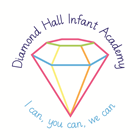 Diamond Hall Infant Academy, Well Street,Sunderland SR4 6JFTel: 0191 564 0222 E-mail: enquiries@diamondhallinfantacademy.co.ukWeb Site: www.diamondhallinfantacademy.co.uk Head Teacher: Mrs S CollingwoodDIAMOND HALL INFANT ACADEMYPERSON SPECIFICATIONMAIN PAY SCALE TEACHERName of Author:		Sally CollingwoodDate:				April 2024Minimum Essential RequirementsMethod of AssessmentSkills/KnowledgeExcellent Foundation Stage / KS1 practitioner with commitment to and understanding of good Early Years practice.Excellent level of transferable teaching skills – modelling, questioning. Supporting statement/ EvidenceInterviewReferenceGood understanding of how children learn and able to design lessons to support this ensuring prior knowledge is built on and learning is revisited so children know more and remember more. Supporting Statement Interview ReferenceAble to demonstrate a good level of knowledge in regard to Early Years/KS1 specifically in language development, Literacy and Numeracy.InterviewReferenceGood understanding of systematic, synthetic phonics and how that supports early reading. Supporting statement InterviewAwareness of the needs of EAL learners Supporting Statement Interview Good understanding of all levels of ability including those with complex SEND needs. Knowledge of how to adapt lessons to ensure learning is accessible for all learners. Supporting Statement ReferenceGood level of organisation and planning.InterviewSupporting statementReferenceAbility to co-ordinate and support other practitioners supporting learning.InterviewReferenceHigh expectations in regard to learning and academic progress.Supporting statementReferenceAbility to ensure good levels of behaviour management.ReferenceAbility to self reflect and evaluate own practice.Application form and InterviewReferenceAwareness of current principles regarding excellent practice in Early years.InterviewSupporting statementReferenceAbility to communicate sensitively with parents.ReferenceAbility to work within and contribute actively to a successful team.Supporting statementGood level of interpersonal skills.Supporting statementGood level of understanding in regard to the learning environment. Ability to provide an exciting, attractive learning environment.Supporting statementInterviewReferenceExperience/QualificationsGood level of relevant qualifications/ experience. Qualified teacher status.Application formWork Related CircumstancesWillingness and desire to commit to the ethos and life of the school.InterviewReferenceWillingness to offer beyond the school curriculum.Interview, Reference.A strong sense of responsibility, resilience and professionalism.Supporting statementReferenceA commitment to young children with a passion for their learning and development.Interview